Program of the CELBET meeting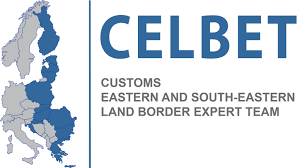 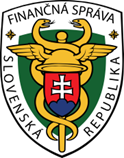 06. - 10. JUNE 202205. 06. 2022	arrival of CELBET meeting participants at the Training Centre Gajary06. 06. 2022 08.00 a. m.  	breakfast09.00 a. m.  	presentation of FA service cynology10.00 a.m. 	presentation of the service cynology participating countries12.00 a.m. 	setting up a training program, dividing up tasks01:00 p.m 	lunch02:00 p.m. 	methodology for training and training FA service dogs — practical demonstrations in a Training 
Centre05:00 p.m. 	dinner07.06.202208.30 a.m. 	breakfast09.00 a.m. 	division into groups by focus, followed by working with service dogs in a Training Centre12.00 a.m.  	lunch01:00 p.m.  	working with service dogs in School building Gajary village05:00 p.m.  	dinner08. 06. 2022 08.30 a.m. 	breakfast09.00 a.m.  	working with service dogs in a Training Centre./also possibility to do training outside of Training 
Centre in the military forest management facility in Malacky. (15 km from TC)12.00 a.m. 	lunch01:00 p.m. 	working with service dogs in a Training Centre of Police in Male Levare village (10 km from TC)05:00 p.m. 	dinner09. 06. 2022 08.30 a.m. 	breakfast09.00 a.m. 	working with service dogs in a Training Centre./ also possibility to do training outside of Training 
Centre in in the area of Slovak railways in Bratislava (60 km from the TC)12.00 a.m. 	lunch 01:00 p.m. 	working with service dogs in a Training Centre / also possibility to do training outside of Training 
Centre  in the area of Slovak international airport in Bratislava ( 60 km from the TC)	02:30 p.m. 	museum Of Customs in Devínska Nová Ves	05:00 p.m.	dinner 10. 06. 2022	08:30 a.m. 	breakfast09.00 a.m. 	working with service dogs in a Training Centre			11.00 a.m. 	evaluation of the working meeting (passing certificates to participants)12.00 a.m. 	lunch01:00 p.m. 	special training in a Training Centre05:00 p.m. 	official terminationAccommodation: participants have at their disposal a fully equipped kitchen and laundry facilities in the accommodation.Meals: participants arrange their own food themselves (a small pizzeria and a 2 grocery stores can be found about 2,5 km from the training center. There is also food delivery to the resort from several restaurants in the area. The average price of the lunch menu is 7 euros.).Leisure activities for participants: small fitness facilities are available to participants on the premises of the resort. The surroundings of the resort are ideal for walking with dogs, running, Nordic walking. A small Morava river flows nearby. In case of interest, there is the opportunity to visit the Old town of Bratislava, Bratislava Castle, Devin Castle. All depends on the requirements of foreign participants.Parking: parking vehicles will be in a closed area of the Training Centre next to the accommodation.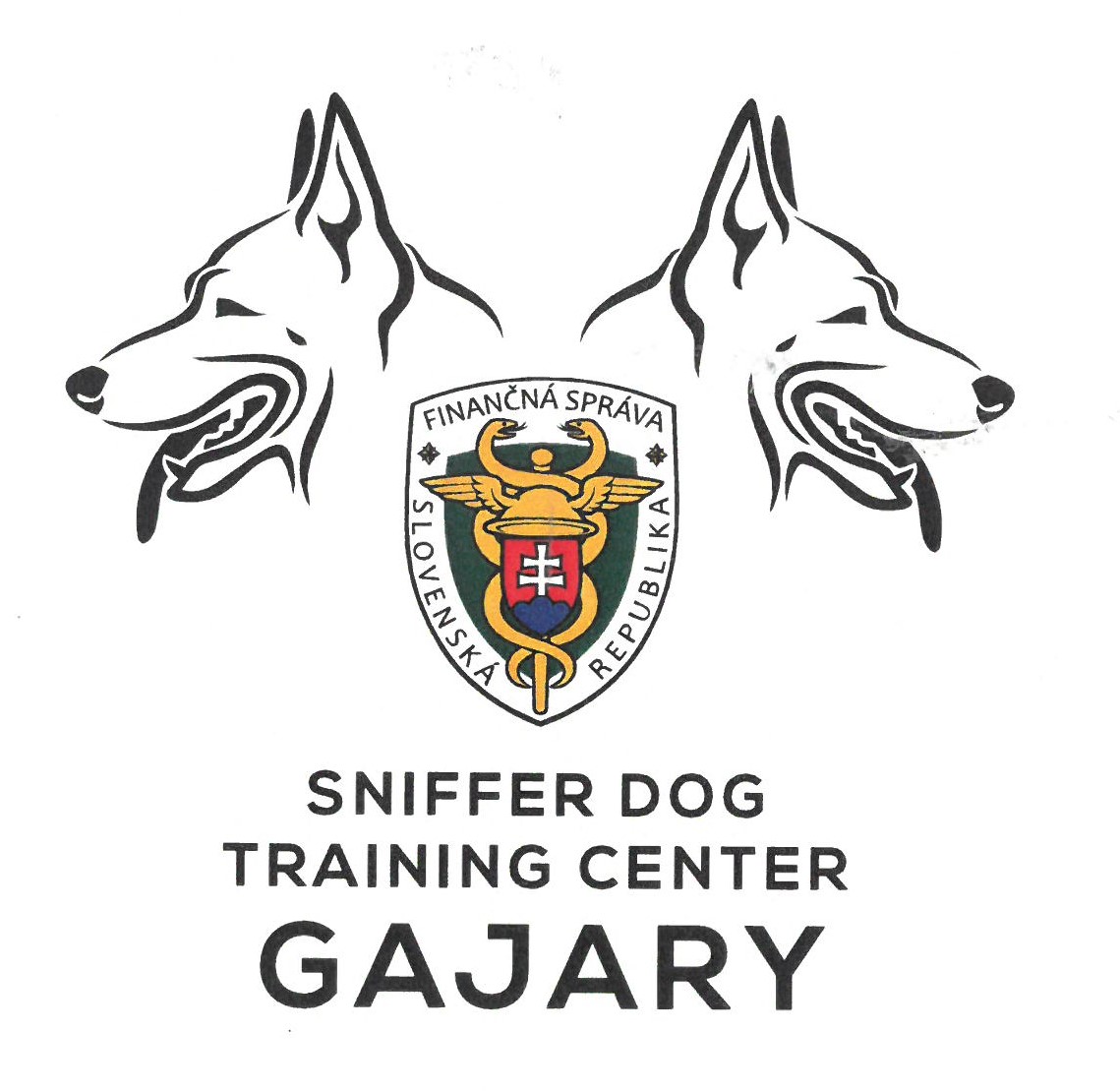 